Alia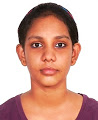 Alia.370480@2freemail.com 	                                                                                              ProfileTo work in an environment that enables me to gain experience and expand my knowledge on working hard and helping the company achieve their goals and mine.Personal DetailsDubai, UAE.Date of birth:         9 Nov 1996Education 2014 Sep – 2017 June        Heriot Watt Dubai Campus          Graduate in Psychology with                                                                                                                                                 	  	 Management, BSc (Hons)2013 Nov                             Global Public School                      (AS and A Levels)2012 March                         Pallikoodam                                    2nd Grade - 10th Grade (ICSE)EmploymentBritish council (Dubai) venue staff/invigilator from 1st December 2015 to the present – Responsibilities include punctuality, following the rules given by upper management precisely, customer service, flexibility, profiling, monitoring of candidates, and security of materials.Customer Service Representative at Kidzania – Emaar Retail LLC from March 6th till September 5th 2015 – Responsibilities included creating a positive atmosphere, multitasking, and resolving customer complaints.Mascot in hygiene drive for Unilever- 15th May to 29th June, 2014 – Responsibilities included engaging with audience, delivering product, flexibility, teamwork, and quick thinking.InterestsPsychologySwimmingPeopleForeign filmsAnatomy  Additional SkillsValid UAE driving license Fluent in EnglishAverage abilities to read, write and speak MalayalamComputer literate (Excel, PowerPoint, Word)Team worker (from past jobs and university projects)